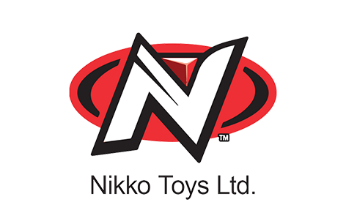 Declaration of ConformityApplication of Council Directive(s):2014/53/EUStandard(s) to which Conformity is Declared:EN 300 440 V2.1.1 (2017-03)EN 301 489-1 V2.2.0 (2017-03)/EN 301 489-3 V2.1.1 (2017-03) EN62479::2010EN71-1:2014+A1:2018, EN71-2:2011+A1:2014, EN71-3:2013+A3:2018 EN62115:2005+A12:2015Manufacturer’s Name : Nikko Toys Limited....................................................................................Manufacturer’s Address :Unit 2901,Shui On Centre,6-8 Harbour Road,Wan Chai, H.K.............................Import’s Name : NIKKO TOYS EUROPE B.V.......................................................Import’s Address : KEURWEG 8,5145 NX,WAALWIJK,THE NETHERLANDS...............................................................................................................................................................................................................................................Type of Equipment : Nikko  Vaporiz R 3Model No. :10020(10021&10022)...................................................................................................................................Test Rpt No. : SZHH0135377002S1Year of Manufacturing : 2019........................................................................................................................................I’ the undersigned, hereby declare that the equipment specified above conforms to the above Directive(s) and Standard(s).Place : Shenzhen,China............... 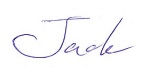 (Signature)Date : May 31, 2019......................     Jack Zhang(Full Name)Quality Manager(Position)1version Jan 2016Déclaration de conformitéApplication de la directive du conseil:2014/53/EUNormes selon lesquelles la conformité est déclaréeEN 300 440 V2.1.1 (2017-03)EN 301 489-1 V2.2.0 (2017-03)/EN 301 489-3 V2.1.1 (2017-03) EN62479:2010EN71-1:2014, EN71-2:2011+A1:2014, EN71-3:2013+A3:2018EN62115:2005+A12:2015			Nom du fabriquant: Nikko Toys Limited....................................................................................Adresse du fabriquant:Unit 2901,Shui On Centre,6-8 Harbour Road,Wan Chai, H.K..........................................................Nom de l’ importateur: NIKKO TOYS EUROPE B.V.................................................................Adresse de l’ importateur: KEURWEG 8,5145 NX,WAALWIJK,THE NETHERLANDS...................................... ...........................................................................................................................................................................................Type de produit: : Nikko  Vaporiz R 3Numéro de modèle : 10020(10021&10022).................................................................................................................Test Rpt No. : SZHH0135377002S1Année de production: 2019...........................................................................................................................................Je soussigné, certifie par le présente que le produit mentionné est en conformité avec les normes et les dispositions des directives.Lieu : Shenzhen,China Signature
 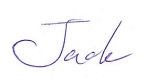 Date : May 31, 2019...................... Jack Zhang(Full Name)Quality Manager________ (Position)2version Jan 2016                                                              KonformitätserklärungVerweiß auf die Richtlinie des europäischen Rates:2014/53/EUNormen zur Übereinstimmung der Konformität:EN 300 440 V2.1.1 (2017-03)EN 301 489-1 V2.2.0 (2017-03)/EN 301 489-3 V2.1.1 (2017-03) EN62479:2010EN71-1:2014, EN71-2:2011+A1:2014, EN71-3:2013+A3:2018EN62115:2005+A12:2015	Hersteller Name: Nikko Toys Limited....................................................................................Hersteller Adresse:Unit 2901,Shui On Centre,6-8 Harbour Road,Wan Chai, H.K.............................Importeur Name: NIKKO TOYS EUROPE B.V.................................................................Importeur Adresse: KEURWEG 8,5145 NX,WAALWIJK,THE NETHERLANDS.............................................................................................................................................................................................................................................Art des Produktes: Nikko  Vaporiz R 3Modellnummer: 10020(10021&10022)...............................................................................................................Test Rpt No. : SZHH0135377002S1Herstellungsjahr: 2019....................................................................................................................................................Der Unterzeichner erklärt hiermit, dass die oben genannten Produkte den oben genannten Richtlinien und Normen entsprechen.Ort: Shenzhen,China .....................                                                                           (Unterschrift)Datum: May 31, 2019....................Jack Zhang(Name)Quality Manager(Position)3version Jan 2016                                                               Declaración de ConformidadAplicación de la Directiva del Consejo (s):2014/53/EUNorma(s) a la que se declara la conformidad:EN 300 440 V2.1.1 (2017-03)EN 301 489-1 V2.2.0 (2017-03)/EN 301 489-3 V2.1.1 (2017-03)EN62479:2010EN71-1:2014, EN71-2:2011+A1:2014, EN71-3:2013+A3:2018EN62115:2005+A12:2015Nombre del fabricante : Nikko Toys Limited....................................................................................Dirección del fabricante :Unit 2901,Shui On Centre,6-8 Harbour Road,Wan Chai, H.K.............................Nombre del importador: NIKKO TOYS EUROPE B.V.................................................................Dirección del importador: KEURWEG 8,5145 NX,WAALWIJK,THE NETHERLANDS........................................Artículo: Nikko  Vaporiz R 3Nº de modelo. : 10020(10021&10022)...............................................................................................................Test Rpt No. : SZHH0135377002S1Año de fabricación : 2019..............................................................................................................................................El abajo firmante declara que los artículos especificados anteriormente se ajustan a la (s) Directiva (s) ya la (s) Norma (s) mencionada (s).Lugar : Shenzhen,China...............Fecha : May 31, 2019...................
     Jack Zhang(Nombre completo)Quality Manager(Cargo)4version Jan 2016Declaração de conformidade                                                Aplicação da Directiva (s):   2014/53/EUPadrão(s) para o qual a Conformidade é Declarada:EN 300 440 V2.1.1 (2017-03)EN 301 489-1 V2.2.0 (2017-03)/EN 301 489-3 V2.1.1 (2017-03)EN62479:2010EN71-1:2014, EN71-2:2011+A1:2014, EN71-3:2013+A3:2018EN62115:2005+A12:2015	Nome do fabricante: Nikko Toys Limited....................................................................................Endereço do fabricante:Unit 2901,Shui On Centre,6-8 Harbour Road,Wan Chai, H.K.............................Nome do importador: NIKKO TOYS EUROPE B.V.................................................................Endereço do importador: KEURWEG 8,5145 NX,WAALWIJK,THE NETHERLANDS...................................................................................................................................................................................................................................Tipo de equipamento: Nikko  Vaporiz R 3Nº modelo. : 10020(10021&10022)...............................................................................................................Test Rpt No. : SZHH0135377002S1Ano de Fabricação: 2019...............................................................................................................................................Eu, abaixo assinado, declaro que os equipamentos especificados acima estão em conformidade com a (s) Diretiva (s) e Padrão (s) acima.Localidade : Shenzhen,China......
Data : May 31, 2019...................... Jack Zhang(Nome completo)Quality Manager(Posição)5Verklaring van conformiteitToepassing van Europese wetgeving 2014/53/EUEU Richtlijnen waaraan de conformiteit voldoet:EN 300 440 V2.1.1 (2017-03)EN 301 489-1 V2.2.0 (2017-03)/EN 301 489-3 V2.1.1 (2017-03) EN62479:2010EN71-1:2014, EN71-2:2011+A1:2014, EN71-3:2013+A3:2018EN62115:2005+A12:2015Naam producent : Nikko Toys Limited....................................................................................Adres producent :Unit 2901,Shui On Centre,6-8 Harbour Road,Wan Chai, H.K.............................Naam importeur : NIKKO TOYS EUROPE B.V.................................................................Adres importeur : KEURWEG 8,5145 NX,WAALWIJK,THE NETHERLANDS................................................................................................................................................................................................................................................Product : Nikko  Vaporiz R 3Model nummer. : 10020(10021&10022)...............................................................................................................Test Rpt No. : SZHH0135377002S1Fabricage jaar: 2019.......................................................................................................................................................De ondergetekende verklaart hierbij, dat het product zoals hierboven beschreven, voldoet aan bovenstaande normen en standaards.

Plaats : Shenzhen,China..............Datum : May 31, 2019...................Jack Zhang(Volledige naam)Quality Manager(Functie)6version Jan 2016                                                 EU Vaatimustenmukaisuusvakuutus	Sovellettava direktiivi:2014/53/EUViittaus niihin asiaankuuluviin yhdenmukaistettuihin standardeihin, joita on käytetty, tai viittaus muihin teknisiin eritelmiin, joiden perusteella vaatimustenmukaisuus- vakuutus on annettu:EN 300 440 V2.1.1 (2017-03)	EN 301 489-1 V2.2.0 (2017-03)/EN 301 489-3 V2.1.1 (2017-03)EN62479:2010EN71-1:2014, EN71-2:2011+A1:2014, EN71-3:2013+A3:2018EN62115:2005+A12:2015Valmistajan nimi: Nikko Toys Limited....................................................................................Valmistajan osoite:Unit 2901,Shui On Centre,6-8 Harbour Road,Wan Chai, H.K.............................Maahantuojan nimi: NIKKO TOYS EUROPE B.V.................................................................Maahantuojan osoite: KEURWEG 8,5145 NX,WAALWIJK,THE NETHERLANDS............................................. aitetyyppi: Nikko  Vaporiz R 3alli No: 10020(10021&10022)...............................................................................................................Test Rpt No. : SZHH0135377002S1Valmistusvuosi: 2019......................................................................................................................................................Valmistajan puolesta allekirjoittanut vahvistaa, että edellä kuvattu vakuutuksen kohden on asiaa koskevan unionin yhdenmukaistamislainsäädännön vaatimusten mukainen. Paikka: Shenzhen,China..............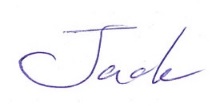 Päivämäärä: May 31, 2019.......... Jack Zhang(Nimenselvennys) Quality Manager(Asema)7SamsvarserklæringEtter rådets direktiv(er):2014/53/EUDet erklæres samsvar iht. til følgende standard(er):EN 300 440 V2.1.1 (2017-03)EN 301 489-1 V2.2.0 (2017-03)/EN 301 489-3 V2.1.1 (2017-03)EN62479:2010		EN71-1:2014, EN71-2:2011+A1:2014, EN71-3:2013+A3:2018EN62115:2005+A12:2015Produsentens navn: Nikko Toys Limited....................................................................................Produsentens adresse:Unit 2901,Shui On Centre,6-8 Harbour Road,Wan Chai, H.K Importørens navn: NIKKO TOYS EUROPE B.V.................................................................Importørens adresse: KEURWEG 8,5145 NX,WAALWIJK,THE NETHERLANDS..............................................Type utstyr: Nikko  Vaporiz R 3Modellnr.: 10020(10021&10022)...............................................................................................................Test Rpt No. : SZHH0135377002S1Produksjonsår: 2019.......................................................................................................................................................Jeg, undertegnende, erklærer herved at utstyret angitt ovenfor samsvarer med direktiv(er) og standard(er) angitt ovenfor.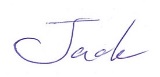 Sted: Shenzhen,China..................(Underskrift)Dato: May 31, 2019....................... Jack Zhang(Fullt navn)Quality Manager(Stilling)8version Jan 2016EG-försäkran om överensstämmelseTillämpning av rådets direktiv:2014/53/EUStandarder enligt vilka överensstämmelsen försäkras:EN 300 440 V2.1.1 (2017-03)EN 301 489-1 V2.2.0 (2017-03)/EN 301 489-3 V2.1.1 (2017-03)EN62479:2010	EN71-1:2014, EN71-2:2011+A1:2014, EN71-3:2013+A3:2018EN62115:2005+A12:2015Tillverkarens namn: Nikko Toys Limited....................................................................................illverkarens adress:Unit 2901,Shui On Centre,6-8 Harbour Road,Wan Chai, H.K ............................. Importörens namn: NIKKO TOYS EUROPE B.V.................................................................Importörens adress: KEURWEG 8,5145 NX,WAALWIJK,THE NETHERLANDS................................................. ...........................................................................................................................................................................................Typ av utrustning: Nikko  Vaporiz R 3Modell nr: 10020(10021&10022)...............................................................................................................Test Rpt No. : SZHH0135377002S1Tillverkningsår: 2019.......................................................................................................................................................Undertecknad försäkrar härmed att den ovan angivna utrustningen överensstämmer med de direktiv och standarder som anges ovan.Ort: Shenzhen,China .....................(Underskrift)Datum: May 31, 2019.................... Jack Zhang(Fullständigt namn)Quality Manager(Befattning)9version Jan 2016OverensstemmelseserklæringGældende EU-direktiv(er):2014/53/EUVi erklærer overensstemmelse ifølge nedenstående standard(er):EN 300 440 V2.1.1 (2017-03)		EN 301 489-1 V2.2.0 (2017-03)/EN 301 489-3 V2.1.1 (2017-03) EN62479:2010EN71-1:2014, EN71-2:2011+A1:2014, EN71-3:2013+A3:2018EN62115:2005+A12:2015Producentens navn: Nikko Toys Limited....................................................................................Producentens adresse:Unit 2901,Shui On Centre,6-8 Harbour Road,Wan Chai, H.K .............................Importørens navn: NIKKO TOYS EUROPE B.V.................................................................Importørens adresse: KEURWEG 8,5145 NX,WAALWIJK,THE NETHERLANDS..............................................Udstyrstype: Nikko  Vaporiz R 3Modelnr.: 10020(10021&10022)...............................................................................................................Test Rpt No. : SZHH0135377002S1Produktionsår: 2019........................................................................................................................................................Med min underskrift erklærer jeg hermed, at det ovenfor specificerede udstyr er i overensstemmelse med de ovennævnte direktiver og standarder.By: Shenzhen,China.....................(underskrift)Dato: May 31, 2019....................... Jack Zhang(fuldstændigt navn)Quality Manager(stilling)10version Jan 2016Dichiarazione di ConformitàIn applicazione della Direttiva :RED 2014/53/EU Conformità dichiarata secondo gli standard:EN 300 440 V2.1.1 (2017-03)EN 301 489-1 V2.2.0 (2017-03)/EN 301 489-3 V2.1.1 (2017-03) EN62479:2010EN71-1:2014, EN71-2:2011+A1:2014, EN71-3:2013+A3:2018EN62115:2005+A12:2015Nome del Fabbricante : Nikko Toys Limited....................................................................................Indirizzo del fabbricante :Unit 2901,Shui On Centre,6-8 Harbour Road,Wan Chai, H.K .............................Nome dell’importatore : NIKKO TOYS EUROPE B.V.................................................................Indirizzo dell’importatore : KEURWEG 8,5145 NX,WAALWIJK,THE NETHERLANDS..................................................................................................................................................................................................................................Tipo di attrezzatura : Nikko  Vaporiz R 3Modello No. : 10020(10021&10022)...............................................................................................................Test Rpt No. : SZHH0135377002S1Anno di produzione: 2019..............................................................................................................................................Il sottoscritto dichiara che le apparecchiature esaminate sono conformi alle suddette direttive standard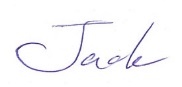 Luogo : Shenzhen,China ..............                                                                               Data : 31 Maggio 2019................ Jack Zhang(Nome completo)Quality Manager(Posizione)11version Jan 2016                                                              Deklaracja zgodnościz wymaganiami zasadniczymi następujących dyrektyw:2014/53/EUSpełnia wymogi nastepujących standardów,norm i norm zharmonizowanych::EN 300 440 V2.1.1 (2017-03)	EN 301 489-1 V2.2.0 (2017-03)/EN 301 489-3 V2.1.1 (2017-03)EN62479:2010EN71-1:2014, EN71-2:2011+A1:2014, EN71-3:2013+A3:2018  EN62115:2005+A12:2015Producent : Nikko Toys Limited....................................................................................Adres :Unit 2901,Shui On Centre,6-8 Harbour Road,Wan Chai, H.K .............................Importer : NIKKO TOYS EUROPE B.V.................................................................Adres Importera : KEURWEG 8,5145 NX,WAALWIJK,THE NETHERLANDS.....................................................Typ urządzenia Nikko  Vaporiz R 3Model No. : 10020(10021&10022)...............................................................................................................Test Rpt No. : SZHH0135377002S1Rok produkcji : 2019.......................................................................................................................................................Ja niżej podpisany, niniejszym oświadczam, że wyżej wymienione urządzenie jest zgodne z powy ższą dyrektywą i normami.Miejsce : Shenzhen,China............                                                                              podpisData : May 31, 2019...................... Jack Zhangimię i nazwiskoQuality Managerstanowisko12version Jan 2016Δ ήλωση ΣυμμόρφωσηςΕφαρμογή Οδηγιών του Συμβουλίου:2014/53/EUΠρότυπα Δήλωσης Συμμόρφωσης:EN 300 440 V2.1.1 (2017-03)EN 301 489-1 V2.2.0 (2017-03)/EN 301 489-3 V2.1.1 (2017-03) EN62479:2010EN71-1:2014, EN71-2:2011+A1:2014, EN71-3:2013+A3:2018EN62115:2005+A12:2015Επωνυμία Κατασκευαστή : Nikko Toys Limited....................................................................................Διεύθυνση Κατασκευαστή :Unit 2901,Shui On Centre,6-8 Harbour Road,Wan Chai, H.K .............................Επωνυμία Εισαγωγέα : NIKKO TOYS EUROPE B.V.................................................................Διεύθυνση Εισαγωγέα : KEURWEG 8,5145 NX,WAALWIJK,THE NETHERLANDS........................................... ...........................................................................................................................................................................................Είδος Εξοπλισμού : Nikko  Vaporiz R 3Αριθμός Μοντέλου. : 10020(10021&10022)...............................................................................................................Test Rpt No. : SZHH0135377002S1Έτος κατασκευής : 2019.................................................................................................................................................Εγώ ο κάτωθι υπογεγραμμένος, δηλώνω ότι ο εξοπλισμός που αναφέρεται παραπάνω συμμορφώνεται με τις παραπάνω οδηγίες και πρότυπα.Τόπος : Shenzhen,China..............Ημερομηνία : May 31, 2019......... Jack Zhang(Ονοματεπώνυμο)Quality Manager(Θέση)13version Jan 2016                                                        Declaraţie de conformitateSe aplică Directiva Consiliului European:2014/53/EUStandardele în legătură cu care se declară conformitatea:EN 300 440 V2.1.1 (2017-03)	EN 301 489-1 V2.2.0 (2017-03)/EN 301 489-3 V2.1.1 (2017-03) EN62479:2010EN71-1:2014, EN71-2:2011+A1:2014, EN71-3:2013+A3:2018  EN62115:2005+A12:2015Numele producătorului: Nikko Toys Limited....................................................................................Adresa producătorului:Unit 2901,Shui On Centre,6-8 Harbour Road,Wan Chai, H.K .............................Numele importatorului: NIKKO TOYS EUROPE B.V.................................................................Adresa importatorului: KEURWEG 8,5145 NX,WAALWIJK,THE NETHERLANDS............................................. Tip de echipament: Nikko  Vaporiz R 3Codul modelului: 10020(10021&10022)...............................................................................................................Test Rpt No. : SZHH0135377002S1Anul fabricării: 2019........................................................................................................................................................Subsemnatul, prin prezenta declar că articolul care face subiectul acestei declaraţii este în conformitate cu Directivele şi Standardele menţionate mai sus.Locul: Shenzhen,China................. (Semnătura)Data: 31 mai 2019......................... Jack Zhang(Numele complet)	Quality Manager(Funcţia)14version Jan 2016                                                                  Prohlášení o shoděPoužitá směrnice2014/53/EUNormy, na základě kterých se prohlášení vydáváEN 300 440 V2.1.1 (2017-03)EN 301 489-1 V2.2.0 (2017-03)/EN 301 489-3 V2.1.1 (2017-03) EN62479:2010EN71-1:2014, EN71-2:2011+A1:2014, EN71-3:2013+A3:2018  EN62115:2005+A12:2015Název výrobce Nikko Toys Limited....................................................................................Adresa výrobceUnit 2901,Shui On Centre,6-8 Harbour Road,Wan Chai, H.K .............................Dovozce : NIKKO TOYS EUROPE B.V.................................................................Adresa dovozce KEURWEG 8,5145 NX,WAALWIJK,THE NETHERLANDS...................................................... ...........................................................................................................................................................................................Type of Equipment : Nikko  Vaporiz R 3Číslo výrobku: 10020(10021&10022)...............................................................................................................Test Rpt No. : SZHH0135377002S1Rok výroby: 2019............................................................................................................................................................Já, níže podepsaný, tímto prohlašuji, že výše uvedený výrobek vyhovuje výše uvedeným směrnicím a standardům.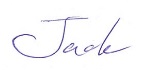 Place : Shenzhen,China...............(Signature)Date : May 31, 2019...................... Jack Zhang(Full Name)Quality Manager(Position)15version Jan 2016                                                                 Prehlásenie o zhodePoužitá smernica2014/53/EUNormy, na základe ktorých sa prehlásenie vydávaEN 300 440 V2.1.1 (2017-03)EN 301 489-1 V2.2.0 (2017-03)/EN 301 489-3 V2.1.1 (2017-03)EN62479:2010EN71-1:2014, EN71-2:2011+A1:2014, EN71-3:2013+A3:2018EN62115:2005+A12:2015Názov výrobcu Nikko Toys Limited...........................................................................................................Adresa výrobcuUnit 2901,Shui On Centre,6-8 Harbour Road,Wan Chai, H.K .............................Dovozca: NIKKO TOYS EUROPE B.V.................................................................Adresa dovozcu: KEURWEG 8,5145 NX,WAALWIJK,THE NETHERLANDS...................................................... ...........................................................................................................................................................................................Type of Equipment : Nikko  Vaporiz R 3Číslo výrobku: 10020(10021&10022)...............................................................................................................Test Rpt No. : SZHH0135377002S1Rok výroby: 2019............................................................................................................................................................Ja, nižšie podpísaný, týmto prehlasujem, že vyššie uvedený výrobok vyhovuje vyššie uvedeným smerniciam a štandardom.Miesto: Shenzhen,China.............. PodpisDátum:May 31, 2019..................... Jack ZhangMeno a PriezviskoQuality ManagerPozícia16version Jan 2016                                                           Декларация о соответствииПриложение к Директиве ЕС:2014/53/EUСтандарты, соответствие которым заявляется:EN 300 440 V2.1.1 (2017-03)EN 301 489-1 V2.2.0 (2017-03)/EN 301 489-3 V2.1.1 (2017-03) EN62479:2010EN71-1:2014, EN71-2:2011+A1:2014, EN71-3:2013+A3:2018EN62115:2005+A12:2015Наименование производителя: Nikko Toys Limited............................................................................Адрес производителя:Unit 2901,Shui On Centre,6-8 Harbour Road,Wan Chai, H.K .............................Наименование импортера: NIKKO TOYS EUROPE B.V.................................................................Адрес импортера: KEURWEG 8,5145 NX,WAALWIJK,THE NETHERLANDS.................................................. ...........................................................................................................................................................................................Тип оборудования: Nikko  Vaporiz R 3Модель No.: 10020(10021&10022)...............................................................................................................Test Rpt No. : SZHH0135377002S1Год изготовления: 2019Я, нижеподписавшийся, заявляю, что указанное оборудование соответствует вышеперечисленным Директиве(ам) и Стандартам.Место: Shenzhen,China...............                (подпись)Дата: May 31, 2019...................... Jack Zhang(ФИО)Quality Manager(должность)17version Jan 2016                                                        AT UYGUNLUK BEYANITelsiz Ekipmanları Direktifi2014/53/EUUygunluğun Bildirildiği Standartlar:EN 300 440 V2.1.1 (2017-03)EN 301 489-1 V2.2.0 (2017-03)/EN 301 489-3 V2.1.1 (2017-03) EN62479:2010EN71-1:2014, EN71-2:2011+A1:2014, EN71-3:2013+A3:2018EN62115:2005+A12:2015Üretici Firmanın Adı : Nikko Toys Limited....................................................................................Üretici Firma Adresi :Unit 2901,Shui On Centre,6-8 Harbour Road,Wan Chai, H.K .............................İthalatçı Firmanın Adı : NIKKO TOYS EUROPE B.V.................................................................İthalatçı Firma Adresi: KEURWEG 8,5145 NX,WAALWIJK,THE NETHERLANDS..........................................Ürün : Nikko  Vaporiz R 3Model Numarası : 10020(10021&10022)...............................................................................................................Test Rpt No. : SZHH0135377002S1Üretim Yılı : 2019...........................................................................................................................................................Yukarıda özellikleri belirtilen ve sorumluluğumuzda olan ürünün, gerekli standart ve direktiflere uygun olarak üretildiğini beyan ederiz.Yer : Shenzhen,China ..................(İmza)Tarih : May 31, 2019.................... Jack Zhang(Yetkili)Quality Manager(İmza Sahibinin Ünvanı)18version Jan 2016